SCENARIUSZ KONKURSU PRZYRODNICZEGO                            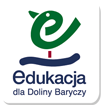 Temat: „PRZYJACIEL PRZYRODY”1.Cel główny: wykorzystanie wiedzy ekologicznej i przyrodniczej dzieci podczas konkursu międzygrupowego.2.Cele operacyjne:   Dziecko:rozumie potrzebę dbania o środowisko naturalne człowieka,zgodnie rywalizuje w dyscyplinach zręcznościowych,logicznie myśli, wyciąga wnioski, udziela przemyślanych odpowiedzi,doskonalenie analizy i syntezy wzrokowej,czerpie radość ze wspólnej zabawy.3.Metodypokazu,słowna,oglądowa,metoda aktywnego słuchania muzyki wg Batti Strauss.4.Formy:z całą grupą,z podziałem na zespoły,indywidualnie.5.Pomoce dydaktyczne:   Krzyżówka na tablicę, zestaw pytań ekologicznych, puzzle z Doliny Baryczy, dekoracja ekologiczna, magnetofon, płyta, pojemniki na punkty, cukierki, kostka z cyframi, opakowania po jajku niespodziance, kwiatki z numerami pytań, lizaki z cyframi. 6.Przebieg konkursu:Przywitanie zawodników, opiekunów i zaproszonych gości.Przedstawienie się dzieci z poszczególnych grup, wybór kapitanów drużyn.1.Wspólne rozwiązywanie krzyżówki, hasłem której jest „ekologia”Dzieci odpowiadają na pytania, poprawnie podane wyrazy nauczyciel wpisuje do krzyżówki:Jakie to warzywo, chociaż niewielkie, wyciśnie z oczu słoną kropelkę? Więc, gdy je pokroić się chce- trzeba chronić oczy swe. (cebula)Po drzewach się kręci, skrzeczy. Ładna jest czarno- biała, błyszczące nęcą je rzeczy, porwałaby, schowała. (sroka)Służy do mycia, służy do picia, bez niej na Ziemi nie byłoby życia. (woda)Rudy chytrus z niego nie lada, nocą do kurnika się skrada. (lis)Złośliwa panienka, w pasie bardzo cienka, leci, brzęczy z daleka, każdy od niej ucieka. (osa)Kolorowa, czarno- biała, do czytania doskonała, jest nią „Świerszczyk”, jest nią „Miś”, mama ją poczyta dziś. (gazeta)Do jej ucha nić się wkłada, kiedy uszyć  coś wypada. (igła)Okrągła głowa zielona, z soczystych liści złożona. (kapusta)Po odczytaniu hasła „ekologia”, dodatkowy punkt otrzymuje drużyna, która wytłumaczy znaczenie tego wyrazu.2.Kapitan drużyny losuje zestaw pytań w skład, którego wchodzą 3 pytania. Po zapoznaniu się z pytaniami, dzieci naradzają się, po czym odpowiedzi udziela kapitan drużyny. Za każdą poprawną odpowiedz 1 pkt.I zestawJak nazywa się ptak, który leczy drzewa? (dzięcioł)Wymień jeden zimowy miesiąc.Udziel prawidłowej odpowiedzi: Jeżeli zobaczysz w lesie porzuconą butelkę- co robisz?Idziesz spokojnie dalej,Przenosisz ją w inne miejsce,Wyrzucasz ją do kosza.II zestawJak nazywa się ptak o długich czerwonych nogach, czerwonym dziobie? (dzięcioł)Wymień jeden wiosenny miesiąc.Udziel poprawnej odpowiedzi: Podczas grzybobrania z rodzicami, znajdujesz dorodny okaz muchomora- co robisz?Oglądasz go z daleka,Bierzesz go do ręki i wrzucasz do koszyka,Niszczysz go przez nadepnięcie.III zestawJak nazywa się ptak, który podrzuca innym ptakom do wysiadywania jajka i woła „kuku”? (kukułka)Wymień jeden letni miesiąc.Udziel poprawnej odpowiedzi: Gdy zobaczysz w lesie ogień- co robisz?Uciekasz z miejsca zdarzenia,Powiadamiasz osobę dorosłą lub dzwonisz do straży pożarnej,Nie robisz nic.IV zestawWymień trzy wiosenne kwiaty.( przebiśnieg, krokus, pierwiosnek)Wymień jeden miesiąc jesienny.Udziel poprawnej odpowiedzi: Podczas wiosennego spaceru zauważasz pierwsze wiosenne kwiaty- co robisz?Zrywasz je niosąc bukiecik do domu,Przyglądasz się kwiatkom wiedząc, że nie wolno ich zrywaćBawisz się wesoło nie zwracając uwagi na to, że podczas zabawy możesz podeptać kwiaty.Zadanie jednakowe dla wszystkich, należy wybrać prawidłową odpowiedz spośród trzech możliwych przez podniesienie lizaka z cyfrą 1-2-3. Po 1 pkt. za poprawną odpowiedz.Gdy zobaczysz na ziemi leżącego ptaka to:Głaszczesz go i sprawdzasz czy jeszcze oddycha,Zabierasz go do domu,Nie dotykasz go i zawiadamiasz kogoś dorosłego               Dzięcioła cenimy za to, że:Jest ładnym ptakiem,Zjada korniki i chroni drzewa,Głośno stuka dziobem. Czy drzewa sadzi się:Korzeniami, które kładzie się do ziemi,Gałązkami do ziemi,Liśćmi do ziemi.Zabawa ruchowa przy piosence „Epoi taj, taj, je”.Kapitan drużyny losuje numer pytania. Poprawna odpowiedz 1 pkt:Czy drzewa pochłaniają zanieczyszczenia, dym w zamian dając tlen?Czy las jest naturalnym domem dla zwierząt?Czy lasy tłumią hałas?Czy hałas jest szkodliwy dla zdrowia?Czy niektóre rośliny leśne służą ludziom jako pożywienie?Czy w lesie można rozpalać ognisko?Czy ludzie mogą zjeść grzyby trujące?Czy drzewa dostarczają drewna- potrzebnego do wytwarzania papieru, mebli i innych przedmiotów?Czy można łamać drzewom gałęzie, zrywać listki?Czy w lesie można spotkać drzewa iglaste?Czy w lesie należy hałasować?Czy w lesie można zostawiać śmieci?Każda drużyna układa puzzle. Za ułożenie puzzli 1 pkt, dobieranie poprawnego podpisu do obrazka 1 pkt.Losowanie numeru pytania umieszczonego na kwiatku- 1 pkt:Czy rośliny chronione można spotkać w Polsce?Czy na łące można zostawiać po sobie śmieci?Czy na łące można spotkać żaby?Czy rośliny potrzebują wody do życia?Czy maki i stokrotki rosną na łące?Czy na łące można spotkać bociana?Zadania jednakowe dla wszystkich z wykorzystaniem lizaków. Dzieci odpowiadają podnosząc lizak z cyfrą 1-2-3 – 1 pkt. za poprawną odpowiedz:Czy kwiatem chronionym jest:Przebiśnieg,Róża,Tulipan.            Jaki kolor mają kwiaty krokusa:Czerwony, różowy, pomarańczowy,Czarny, brązowy, szary,Żółty, fioletowy, biały.            Czy rośliny chronione:Wolno zrywać,Nie wolno zrywać,Nie wiem.Kapitanowie drużyn za pomocą kostki losują numer pytania dla wychowawcy- nauczyciela:Co to za owad czerwony, w kropki ma spódnicę, chętnie zjada mszyce?Owad ten dziwne zwyczaje ma, nocą fruwa, a drzemie za dnia.Co buduje każdy ptak, by hodować pisklęta, a tylko kukułka o tym nie pamięta?Jest to domek niepotrzebny latem, zimą co dzień karmi zwierzęta skrzydlate?Pełno nas w całym lesie, każda coś dźwiga, niesie, dajemy przykład wspólnej pracy i zgody?A chociaż nieduże, nie zmyka przed psami, lecz w kłębek się zwija i broni kolcami?Przeliczenie punktów przez jury.Ogłoszenie wyników konkursu.Nagrodzenie zwycięzców i uczestników konkursu.                                                                    Katarzyna Błaszczyklaslissarna123456789101112